ANEXO VI(Parte Integrante do Edital de Credenciamento Nº 003/PMF/SMSP/SUSP/2019)Declaro estar ciente de que na ausência de qualquer dos documentos constantes da lista de documentação obrigatória para habilitação serei considerado automaticamente INABILITADO do certame._________________________Assinatura do ParticipanteDOCUMENTOS OBRIGATÓRIOS EDITAL 003/2019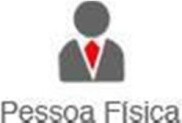 a) Documento de identidade - RG com foto; b) Comprovante de Situação Cadastral - CPF; (https://www.receita.fazenda.gov.br/Aplicacoes/SSL/ATCTA/CPF/ConsultaPublica.asp)c) Certificado de Antecedentes Criminais (https://esaj.tjsc.jus.br/esaj/portal.do?servico=810100)  Estadual d) Certificado de Antecedentes Criminais  Federal (https://www2.trf4.jus.br/trf4/processos/certidao/index.php);e) Prova de quitação com a Fazenda Municipal de Florianópolis (CND) da Pessoa Física - CPF(http://www.pmf.sc.gov.br/servicos/sistema.php?servicoid=3551)f) Atestado de saúde para trabalhar com manipulação de alimentos (Decreto Estadual nº 31.455/87) com validade máxima de 01 ano. g) Certificado de Curso de manipulação de alimentos, nos termos do art. 30, §1º da Lei nº 6.320/83 e Decreto nº 14.782/15, com validade de 02 anos;obs: Serão aceitas disciplinas cursadas em cursos técnicos, de extensão e cursos universitários de áreas afins, desde que devidamente comprovado através do histórico escolar.h) Certificado do CURSO DE CAPACITAÇÃO “TURISMO EM FLORIANÓPOLIS: QUALIFICAÇÃO NO ATENDIMENTO”, ministrado pela Secretaria Municipal de Turismo, Tecnologia e Desenvolvimento Econômico.Certificado de Microempreendedor Individual (MEI).Comprovante de experiência.Anexo VIII devidamente preenchido e assinado pelo participante.DOCUMENTOS OBRIGATÓRIOS ADICIONAIS PARA REQUERENTES COM DEFICIÊNCIA: 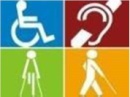 □ a) Laudo Médico; que deverá atestar o tipo de necessidade especial ou deficiência, bem como as condições de aptidão para o trabalho, com expressa referência ao código correspondente da Classificação Internacional de Doenças - CID, nome do médico e seu registro no Conselho Regional de Medicina – CRM□ a) Laudo Médico; que deverá atestar o tipo de necessidade especial ou deficiência, bem como as condições de aptidão para o trabalho, com expressa referência ao código correspondente da Classificação Internacional de Doenças - CID, nome do médico e seu registro no Conselho Regional de Medicina – CRM